บันทึกข้อความ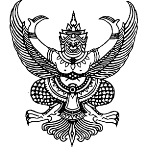 ส่วนราชการ   งานพัฒนาและจัดระบบทรัพยากรสารสนเทศ สำนักหอสมุด โทร. 		  ที่	อว 0612.10.01.02/			วันที่ 						เรื่อง     											เรียน    		จึงเรียนมาเพื่อ												     	(				)					   ตำแหน่ง				